ELAR 6 Course SyllabusIn this course, students learn to apply their understandings of reading and writing processes to a variety of genres including poetry, drama, fiction, informational, and argumentative.  Students will study both classic and contemporary texts with an emphasis on author’s purpose and message.  The use of the Writer’s notebook, the synthesis and presentation of ideas, and frequent opportunities for teamwork and collaboration are also key components of this course.Corresponding Connections This unit establishes the foundational practices and routines for learning and teaching in the year-long course.  Students will build basic understanding of analysis of poetry, informational text, and a novel study.  Another goal of this unit is for students to consider their purpose for writing before crafting their own correspondence. This unit also establishes year-long independent reading practices.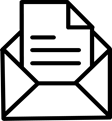 Defending Claims In this unit, students will build upon their understanding of analysis for poetry and informational texts in addition to their study of argumentative structures.  These texts will serve as models as students learn to craft their own argumentative essays.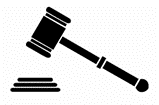 Analyzing and Informing In this unit, students will continue to deepen their understanding of comprehension and analysis skills for poetry, informational, and fiction texts in addition to the study of dramatic elements.  Writing instruction will center around the writing of informational essays.  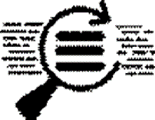 Featuring Fiction In this unit, students will extend their understanding of comprehension and analysis skills as it applies to narrative poems, short stories, and novels.  They will have many fiction writing experiences ending with writing a narrative poem.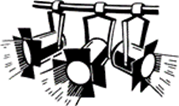 .